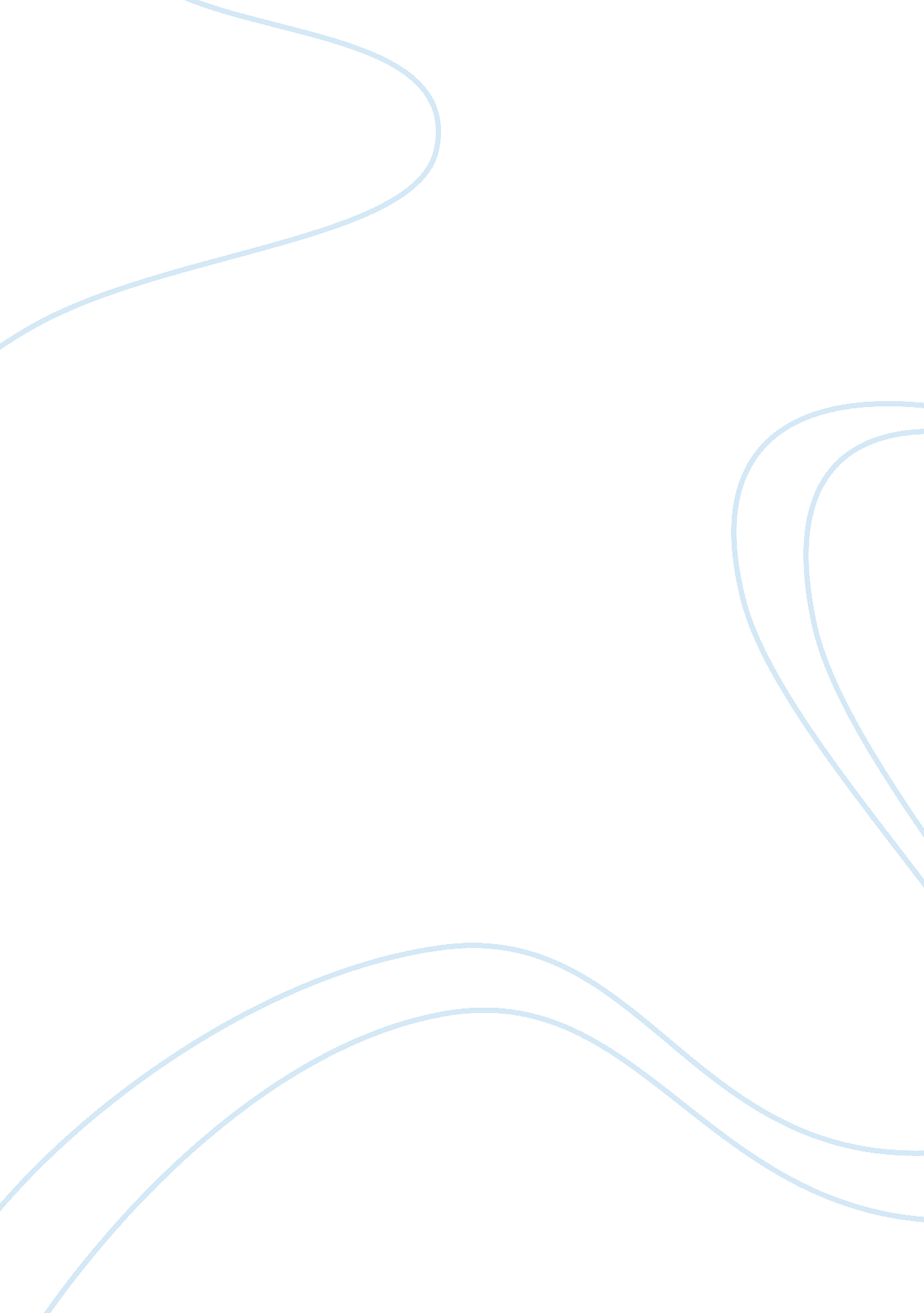 Global competitive dynamicsBusiness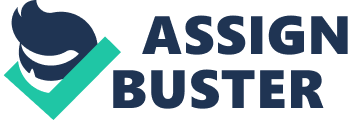 Global Competitive Dynamics College: Introduction The resource base of a country of a country influences its competitive capabilities in terms of industrial performance as a whole. The manufacturing sectors of different nations are the most hit by this phenomena. The table below illustrates the degree of different manufacturing industries from the highly concentrated to the highly fragmented. Given also is their ranking per revenue based on the manufacturing sector that they belong. 
Table-(Industry Week, 2013). 
Industry 
Company 
Country 
Revenue ($ billions) 
Aerospace 
Boeing Co 
United States 
81, 698 
Airbus 
Netherlands 
74, 694 
United Technologies Corp 
United States 
57, 708 
Lockheed Martin Corp 
United States 
47, 182 
Beverages 
PepsiCo Inc 
United States 
65, 492 
Coca-Cola Co. 
United States 
48, 017 
Anheuser-Busch Inbev SA 
Belgium 
40, 442 
LVMH Moet Hennessy Louis Vuitton SA 
France 
37, 041 
Chemicals 
BASF SE 
Germany 
105, 072 
Procter & Gamble Co. 
United States 
83, 680 
Wesfarmers Ltd 
Australia 
60, 570 
Dow Chemical Co. 
United States 
56, 786 
Food 
Nestle SA 
Switzerland 
101, 027 
Archer-Daniels-Midland Co 
United Kingdom 
89, 038 
Unilever Group 
Bermuda 
67, 648 
Bunge Ltd. 
United states 
60, 991 
From the table above it is very evident that the United States overly performs better than any other country in the world in the the manufacturing sector like aerospace, beverages and chemicals. This would be attributed to the fact that the United states is well endowed with resources including primary demand drivers like high military domestic budget, threat of international warfare, demand for alternative and new commercial travel and profitability drivers like availability of technical expertise and accurate long-term contract prices in case of aerospace manufacturing. 
Conclusion 
Therefore, from the illustration of the United States and performance in aerospace manufacturing, it is evident that the resource base endowment of a country influences the global competitive dynamics of its industries in any given sector of the economy especially the manufacturing sector that solely depends on availability of resources to thrive and prosper (Global Edge n. d.). Thus, resource and capabilities of a nation influences the competitive dynamics of industries in the manufacturing sector. 
References 
Global Edge (n. d.) Your Source for Global Knowledge. Retrieved from http://globaledge. msu. edu/industries [Accessed: 6 March 2014]. 
Industry Week. (2013). Advancing the Business of Manufacturing. Retrieved from http://www. industryweek. com/resources/iw1000/2013? page= 2 [Accessed: 6 March 2014]. 